ПРОГРАММА КРУГЛОГО СТОЛА«Создание органами МСУ эффективных коммуникационных   ресурсов в пределах своих полномочий»ОРГАНИЗАТОРЫ МЕРОПРИЯТИЯДата проведения -  5 февраля, 2014 годаВремя проведения - 14.00-16.00Место проведения - МО Текстильщики, Москва, ул. Малышева, д.19, корп.2 Вопросы для обсуждения на круглом столе:Об обеспечении доступа к информации о деятельности органов местного самоуправления согласно ФЗ №8 от 09.02.2009 Содержание (контент) сайта как залог успеха. Какой бывает контент: видео, аудио, новости, статьи, графика, нормативно-законодательные акты.Как часто необходимо обновлять контент? Каким должен быть дизайн?Особенности формирования текстового контента. Форматы текстовых материалов: статьи, новости и др. Как правильно писать тексты на сайт? Какими должны быть заголовки?Способы привлечения населения к диалогу на сайтахКаким образом вовлечь в процесс диалога пользователей сети Интернет? Как можно обеспечить интерактивность и связь с читателем, посредством опросов, видео-блогов, блогов, интернет конкурсов и других форм? Практические советы: как вовлекать в процесс создания интернет издания пользователей.Перспективы развития ресурса, возможность использования сайтов для создания репутации и регулирования кризисных ситуаций.СПИКЕРЫ И ЭКСПЕРТЫ:Анатолий Перепелкин, Интернет-маркетолог, постоянный эксперт ГБУ «Малый бизнес Москвы» по управлению репутацией в сети, независимый эксперт ряда муниципальных образований по вопросам формирования информационного поля и антикризисного PR в сети, директор компании «Альфарепутейшн».Михаил Хан, преподаватель Государственного Академического Университета Гуманитарных Наук по направлению Информационные технологии, автор серии лекций по информационным технологиям в Московской школе бизнеса, создатель ряда информационных ресурсов для организаций государственного уровня и международных компаний, в том числе сайт для Министерства культуры РФ и для международной инвестиционной компании Apex Capital, Генеральный директор ООО «Панеглиф».Виктория Вирта, Специалист по маркетингу и PR, имеет  степень MBA, работала на телеканале ТНТ, в компании «Газпром-медиа»,  главным редактором  видеопортала RuTube;  сегодня является  Исполнительный директор digital-студии Funaction.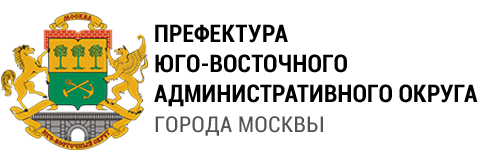 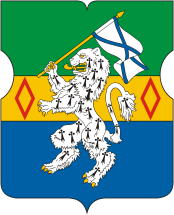 МУНИЦИПАЛЬНЫЙ ОКРУГ ТЕКСТИЛЬЩИКИ